Semanario del 11 al 15 de Abril. 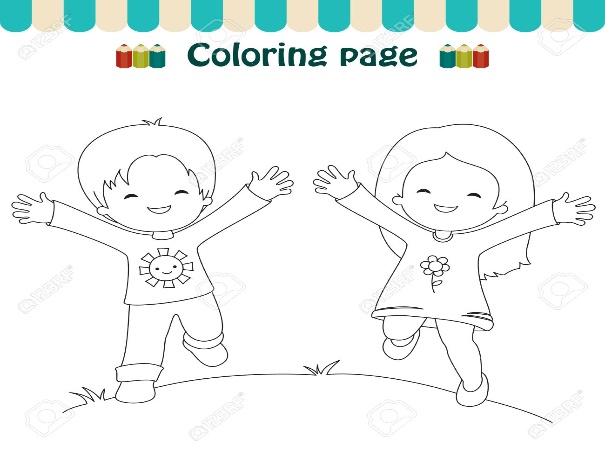 Recordar:Se harán entrega de cuaderno Astoreca tomo 1, esto reemplazará al cuaderno de lenguaje, por lo que debe venir al colegio los días que corresponde a lenguaje.Enviar estuche completo con todos los útiles marcados con nombre (lápices de colores, lápiz grafito, goma, sacapuntas, regla, lápiz bicolor, pegamento en barra), solicito supervisar diariamente el estuche.Enviar cotona y delantal (debidamente marcados).Solicitamos de manera voluntaria enviar toallas húmedas y desodorante desinfectante. Lunes 11 de abrilLenguaje: Cuaderno de asignatura. Traer cuaderno de dictado (falta más de la mitad de los y las estudiantes). Comienzo de la lección “ojo”.Matemática: Cuaderno de asignatura. Enviar borrador pequeño marcado y plumón de pizarra (sólo los que faltan, estos materiales quedarán en la sala).Dictado de números hasta el 10.Historia: Cuaderno de asignatura. Estudiar los meses del año.ED. Física:  Cuaderno de asignatura, útiles de aseo y una botella con agua.Martes 12 de abrilLenguaje: Cuaderno de asignatura. Matemática: Cuaderno de asignatura.Orientación: Cuaderno de asignatura. 	Música: Cuaderno de asignatura.Miércoles 13 de abrilLenguaje: Cuaderno de asignatura Cs Naturales: Cuaderno de asignatura. Guía evaluada de los sentidos, ubicación, órganos y funciones.Ed. Tecnológica:  Cuaderno de asignatura. (revisión de cuaderno, se evaluará todas las actividades realizadas en clases, colocar al día si es necesario).ED. Física:  Cuaderno de asignatura, útiles de aseo y una botella con agua.  Jueves 14 de abril  Matemática: Cuaderno de asignatura.Lenguaje: Cuaderno de asignatura. dictado “lección ojo” (se escribe con cursiva)Cs Naturales: Cuaderno de asignatura.Religión: Cuaderno de asignatura.Viernes 15 de abril. Feriado.